Medienkommentar 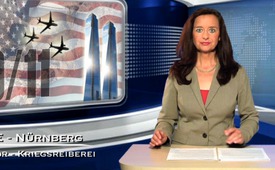 Anschläge 9/11- Kriegserklärung der USA?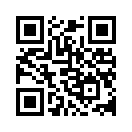 Heute vor 13 Jahren flogen laut offiziellen Angaben der US-Regierung drei Flugzeuge auf wichtige zivile und militärische Gebäude der USA. Dass es sich bei diesen Anschlägen jedoch um Anschläge der eigenen Regierung handelte, ist längst kein Geheimnis mehr.Herzlich Willkommen zur heutigen Sondersendung zu den Anschlägen von 9/11.
Heute vor 13 Jahren flogen laut offiziellen Angaben der US-Regierung drei Flugzeuge auf wichtige zivile und militärische Gebäude der USA. Ein weiteres Flugzeug ist in Pennsylvania abgestürzt. Die Bilder von diesem Ereignis erreichten weltweit innerhalb weniger Stunden die Wohnzimmer von Milliarden von Haushalten. Bilder, die bei vielen Menschen nach wie vor Furcht und Schrecken auslösen. 
Dass es sich bei diesen Anschlägen jedoch um Anschläge der eigenen Regierung handelte, ist längst kein Geheimnis mehr. Viele Bürger vor allem aus den USA glauben den offiziellen Angaben vor allem aufgrund der beweisgewaltigen Argumente und Gegenstimmen nicht mehr. 

So auch John Lear, ein ehemaliger Pilot der CIA. Er hat in einer eidesstaatlichen Erklärung belegt, dass die offizielle Darlegung des Zusammenstoßes der beiden Verkehrsflugzeuge mit dem World Trade Center, physikalisch unmöglich sei. Eine echte Boeing 767 hätte beim Zusammenstoß angefangen sich ineinanderzuschieben. Die Motoren hätten beim Aufprall auf die 34 Zentimeter dicken Stahlsäulen ihre allgemeine Form beibehalten und wären entweder zu Boden gestürzt oder in den Trümmern der eingestürzten Gebäude geborgen worden, so John Lear. 
Seine Erklärung unterstützt die Anschuldigung gegenüber der amerikanischen Regierung, dass es sich um geplante Sprengungen gehandelt hat. Dies ist mittlerweile wissenschaftlich fundiert in zahlreichen Dokumentationen dargelegt, die Sie leicht im Internet und auf YouTube finden können. 
Außerdem stellt sich für viele Aufklärungsbewegungen die Frage, warum das Gebäude Nr. 7 des World Trade Center offenbar ohne Fremdeinwirkung einstürzte. Im offiziellen Report der 9/11-Kommission, der 2004 veröffentlicht wurde, wurde dieses Gebäude einfach nicht erwähnt. 

Warum wurde hier von den Medien, allen voran von den amerikanischen und britischen Sendern CNN und BBC bewusst eine irreführende, also auf Lügen aufgebaute Berichterstattung betrieben?  
 
Der bekannte amerikanische Journalist William Dean A. Garner, hat in jahrelanger Recherche herausgefunden, dass weltweit fast alle National- und Notenbanken von einer einzigen privaten Familie kontrolliert werden. Vor den Anschlägen des 11. September waren es nachgewiesenermaßen 7 Länder, deren Nationalbanken nicht von dieser Familie kontrolliert wurde: Afghanistan, Irak, Sudan, Libyen, Kuba, Nordkorea und der Iran.
Nur wenige Tage nach den Anschlägen auf das World Trade Center wurde in Camp David (Maryland/USA) der Beschluss gefasst, einen Großteil der oben genannten Länder anzugreifen. Oder besser gesagt, aufgrund dieses Ereignisses konnte in Camp David der Beschluss gefasst werden, einen Großteil dieser Länder anzugreifen. Denn es ist erwiesen, dass die US-Regierung die Invasion von Afghanistan und den Angriff auf den Irak bereits vor den Anschlägen von Nine Eleven geplant hat. Doch brauchte es einen überzeugenden Grund, um die Unterstützung der amerikanischen Bevölkerung und der westlichen Welt dafür zu bekommen. Und diese war mit dem 11. September und der damit ausgelösten Angst vor dem Terrorismus und vor dem Islam nun gegeben. 
Wir blicken zusammenfassend zurück:
2001 ist die USA in Afghanistan eingerückt und 2003 im Irak. 2003 wurde in Afghanistan und im Irak jeweils die Nationalbank von der Rothschild-Familie übernommen.
Seit dem Jahre 2003 kam es zu ständigen Auseinandersetzungen zwischen Regierung und Rebellen im Sudan. Die Zentralbank von Sudan wurde im Jahr 2011 ebenfalls von den Rothschilds übernommen.
Im Jahr 2011 ist man gegen Libyen vorgegangen und noch während das Land mit Krieg überzogen wurde, wurde eine Rothschild-kontrollierte Notenbank etabliert. 
Im Jahr 2005 wurde eigens eine "Unterstützungskommission für ein freies Kuba" im Weißen Haus geschaffen. Diese Behörde koordiniert die Arbeit gegen die kubanische Regierung. Allein im Jahr 2006 waren im US-Haushalt 15 Millionen US-Dollar vorgesehen, um Teile der kubanischen Opposition zu unterstützen. 
Anfang 2013 hat die UNO verschärfte Sanktionen gegen Nordkorea eingeführt. Außerdem haben die Vereinigten Staaten angekündigt, weitere Raketenabwehrstationen auf den Pazifikinseln zu errichten, um einen „möglichen“ Angriff von Nordkorea abfangen zu können.
Gegen den Iran wird bereits seit Jahren ein großer Medienkrieg betrieben. So publizieren unsere Mainstreammedien ständig, dass der Iran in einem Jahr ganz sicher Atomwaffen bauen wird, und das bereits seit Jahren. Doch das kennen wir doch irgendwo her. So hat man auch vor dem Krieg gegen den Irak, in allen Zeitungen verlautbart, dass der Irak Massenvernichtungswaffen besitze. Was jedoch eine Lüge war, wie es sich nach dem Krieg herausstellte.   
Auch wenn der Iran neben Kuba und Nordkorea eines der Länder ist, deren Zentralbanken noch nicht unter der Kontrolle der Familie Rothschild ist, so ist es dieser Familie mit Unterstützung der USA und NATO-Streitkräften und der Medienberichterstattung gelungen einen Großteil jener Nationalbanken zu übernehmen, die vor dem 11. September noch nicht unter ihrer Kontrolle standen.  

 
Mit Hilfe der Medien, die oben genannte Kriegstreiber einmal mehr für ihre Ziele benutzen, scheint sich nun 13 Jahre später die Geschichte zu wiederholen. Waren es im Jahr 2001 die Anschläge von 9/11, so bedient man sich heute zum einen der IS-Miliz, um Angst vor dem Terror und dem Islam zu schaffen. Und zum anderen Russlands, das als Feindbild in allen europäischen Köpfen verankert wird. Sehen sie sich zum besseren Verständnis unsere Sendungen rund um das Thema Ukraine und die Sondersendung „Wie funktionieren moderne Kriege“ an. 
Da uns im Zusammenhang mit der Ukrainekrise und den IS-Milizen von Seiten der Medien nicht die Wahrheit berichtet wird, befördern uns die Mainstream-Medien genau auf diesem Weg zur Zustimmung zu US-Luftangriffen gegen Syrien und unsere noch immer kriegsunwilligen europäischen Völker in Richtung Kriegs-bereitschaft gegen den angeblich bösen Aggressor Russland. 

Denken Sie darüber nach! Und bleiben Sie dran bei der unzensierten Berichterstattung von Klagemauer-TV. 

Zum Jahrestag von 9/11 finden Sie heute und morgen in unserer Rubrik "Bildung unzensiert" 2 Filme von Frank Höfer, die sich ebenfalls mit dieser Thematik befassen. "Kriegsversprechen 1" wurde 2009 und "Kriegsversprechen 2" im Jahr 2012 produziert. Beide Filme haben aber an Aktualität nichts verloren. Im Gegenteil, sie erklären auch die aktuellen Ereignisse der Gegenwart.
Auf Wiedersehn.von mw.Quellen:http://de.wikipedia.org/wiki/Terroranschl%C3%A4ge_am_11._September_2001
Gebäude Nr. 7:  Vortrag an der 10. AZK Daniele Ganser, Verdeckte Kriegsführung

http://www.anti-zensur.info/azkmediacenter.php?mediacenter=conference&topic=10&id=120

Broschüre „Geld regiert die Welt“, Anti-Genozid-Bewegung, AGB
http://criticomblog.wordpress.com/2014/05/31/ex-cia-pilot-sagt-unter-eid-aus-dass-die-zwillingsturme-nicht-von-flugzeugen-getroffen-wurden/
http://denkbonus.wordpress.com/2012/01/15/syrienkrise-seit-2001-beschlossene-sache/#more-4351
Planung Irak- und Afghanistankrieg vor dem 11.September 2001:
http://de.wikipedia.org/wiki/Irakkrieg
www.wsws.org/de/articles/2001/11/plan-n22.html

Videobeweise: 
Film Fahrenheit 9/11, Michael Moore:
Teil 1 https://www.youtube.com/watch?v=APST8cs3lwE

Die dritte Wahrheit:
https://www.youtube.com/watch?v=JYtADKZJRQM
Flugzeuglüge aufgedeckt:
https://www.youtube.com/watch?v=JqoL1pD0E5A
https://www.youtube.com/watch?v=mCkeGeKASZ0
https://www.youtube.com/watch?v=5tHKyel7DUoDas könnte Sie auch interessieren:#9/11 - Enthüllungen zu 9/11 - www.kla.tv/9-11

#Medienkommentar - www.kla.tv/MedienkommentareKla.TV – Die anderen Nachrichten ... frei – unabhängig – unzensiert ...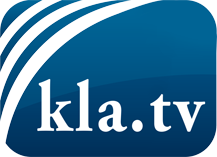 was die Medien nicht verschweigen sollten ...wenig Gehörtes vom Volk, für das Volk ...tägliche News ab 19:45 Uhr auf www.kla.tvDranbleiben lohnt sich!Kostenloses Abonnement mit wöchentlichen News per E-Mail erhalten Sie unter: www.kla.tv/aboSicherheitshinweis:Gegenstimmen werden leider immer weiter zensiert und unterdrückt. Solange wir nicht gemäß den Interessen und Ideologien der Systempresse berichten, müssen wir jederzeit damit rechnen, dass Vorwände gesucht werden, um Kla.TV zu sperren oder zu schaden.Vernetzen Sie sich darum heute noch internetunabhängig!
Klicken Sie hier: www.kla.tv/vernetzungLizenz:    Creative Commons-Lizenz mit Namensnennung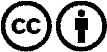 Verbreitung und Wiederaufbereitung ist mit Namensnennung erwünscht! Das Material darf jedoch nicht aus dem Kontext gerissen präsentiert werden. Mit öffentlichen Geldern (GEZ, Serafe, GIS, ...) finanzierte Institutionen ist die Verwendung ohne Rückfrage untersagt. Verstöße können strafrechtlich verfolgt werden.